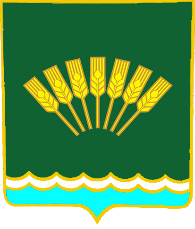 ҠAPAP                                                                                         ПОСТАНОВЛЕНИЕ№ 2                                                                                                         09 января 2017 годО внесении изменений и дополнений в постановление администрации сельского поселения Октябрьский сельсовет муниципального района Стерлитамакский район Республики Башкортостан № 31 от 08 апреля 2016 года «Об утверждении Перечня главных администраторов доходов бюджета сельского поселения Октябрьский сельсовет муниципального района Стерлитамакский район Республики Башкортостан, а также состава закрепляемых за ними кодов классификации доходов бюджета» В соответствии со статьей 20 Бюджетного кодекса Российской Федерации и руководствуясь ч.6 ст.43 Федерального закона Российской Федерации №131-ФЗ от 06.10.2003г. «Об общих принципах организации местного самоуправления в Российской Федерации»постановляю:1. Внести следующие изменения и дополнения в Постановление администрации сельского поселения Октябрьский сельсовет муниципального района Стерлитамакский район Республики Башкортостан № 31 от 08 апреля 2016 года «Об утверждении Перечня главных администраторов доходов бюджета сельского поселения Октябрьский сельсовет муниципального района Стерлитамакский район Республики Башкортостан, а также состава закрепляемых за ними кодов классификации доходов бюджета»:- исключить из перечня главных администраторов доходов бюджета сельского поселения Октябрьский сельсовет муниципального района Стерлитамакский район Республики Башкортостан, а также состава закрепляемых за ними кодов классификации доходов бюджета следующие коды бюджетной классификации:- дополнить перечень главных администраторов доходов бюджета сельского поселения Октябрьский сельсовет муниципального района Стерлитамакский район Республики Башкортостан, а также состава закрепляемых за ними кодов классификации доходов бюджета следующие коды бюджетной классификации:3. Контроль за исполнением настоящего постановления оставляю за собой. 4. Настоящее постановление вступает в силу с 1 января 2017 года.Глава сельского поселенияОктябрьский сельсоветмуниципального района Стерлитамакский район Республики Башкортостан	                                                            Г.Я. Гафиева					791Администрация сельского поселения Октябрьский сельсовет  муниципального района Стерлитамакский район Республики Башкортостан79120201001100000151Дотации бюджетам поселений на выравнивание бюджетной обеспеченности79120201003100000151Дотации бюджетам поселений на поддержку мер по обеспечению сбалансированности бюджетов79120202999107101151Прочие субсидии бюджетам сельских поселений79120202999107112151Прочие субсидии бюджетам поселений на реализацию республиканской целевой программы "Модернизация систем наружного освещения населенных пунктов Республики Башкортостан" на 2011 - 2015 годы79120203015100000151Субвенции бюджетам поселений на осуществление первичного воинского учета на территориях, где отсутствуют военные комиссариаты79120204014100000151Межбюджетные трансферты, передаваемые бюджетам поселений из бюджетов муниципальных районов на осуществление части полномочий по решению вопросов местного значения в соответствии с заключенными соглашениями79120204999107502151Прочие межбюджетные трансферты, передаваемые бюджетам на благоустройство территорий населенных пунктов сельских поселений79120204999107503151Прочие межбюджетные трансферты, передаваемые бюджетам на осуществление дорожной деятельности в границах сельских поселений79120209054107301151Прочие безвозмездные поступления в бюджеты сельских поселений от бюджетов муниципальных районов79120705030100000180Прочие безвозмездные поступления в бюджеты поселений79121805010100000151Доходы бюджетов поселений от возврата остатков субсидий, субвенций и иных межбюджетных трансфертов, имеющих целевое назначение, прошлых лет из бюджетов муниципальных районов79121805020100000151Доходы бюджетов поселений от возврата остатков субсидий, субвенций и иных межбюджетных трансфертов, имеющих целевое назначение, прошлых лет из бюджетов государственных внебюджетных фондов79121905000100000151Возврат остатков субсидий, субвенций и иных межбюджетных трансфертов, имеющих целевое назначение, прошлых лет из бюджетов поселений791Администрация сельского поселения Октябрьский сельсовет муниципального района Стерлитамакский район Республики Башкортостан79120215001100000151Дотации бюджетам сельских поселений на выравнивание бюджетной обеспеченности79120215002100000151Дотации бюджетам сельских поселений на поддержку мер по обеспечению сбалансированности бюджетов79120229999107101151Прочие субсидии бюджетам сельских поселений (Субсидии на софинансирование расходных обязательств)79120235118100000151Субвенции бюджетам сельских поселений на осуществление первичного воинского учета на территориях, где отсутствуют военные комиссариаты79120240014100000151Межбюджетные трансферты, передаваемые бюджетам сельских поселений из бюджетов муниципальных районов на осуществление части полномочий по решению вопросов местного значения в соответствии с заключенными соглашениями79120249999107502151Прочие межбюджетные трансферты, передаваемые бюджетам сельских поселений (Межбюджетные трансферты, передаваемые бюджетам на благоустройство территорий населенных пунктов, коммунальное хозяйство, обеспечение мер пожарной безопасности и осуществлению дорожной деятельности в границах сельских поселений)79120249999107503151Прочие межбюджетные трансферты, передаваемые бюджетам сельских поселений (Межбюджетные трансферты, передаваемые бюджетам на осуществление дорожной деятельности в границах  сельских поселений)79120290054107301151Прочие безвозмездные поступления в бюджеты сельских поселений от бюджетов муниципальных районов (Прочие)79121860010100000151Доходы бюджетов сельских поселений от возврата остатков субсидий, субвенций и иных межбюджетных трансфертов, имеющих целевое назначение, прошлых лет из бюджетов муниципальных районов79121860020100000151Доходы бюджетов сельских поселений от возврата остатков субсидий, субвенций и иных межбюджетных трансфертов, имеющих целевое назначение, прошлых лет из бюджетов государственных внебюджетных фондов79121960010100000151Возврат прочих остатков субсидий, субвенций и иных межбюджетных трансфертов, имеющих целевое назначение, прошлых лет из бюджетов сельских поселений